Извещение закупки товаров для обеспечения нужд Министерства финансов Приднестровской Молдавской Республике Документация о проведении запроса предложений на поставку компьютерной техники, принтеров и комплектующих Заказчик: Министерство финансов Приднестровской Молдавской Республики Министерство финансов Приднестровской Молдавской Республики объявляет о проведении запроса предложений на поставку компьютерной техники, принтеров и комплектующих. Заявки на участие в запросе предложений принимаются в рабочие дни с 8-00 ч. до 17-00 ч. по адресу: г. Тирасполь, ул. Горького, 53 (каб. 106/3).Дата начала подачи заявок на участие в запросе предложений – 20 октября 2021 года. Дата окончания подачи заявок на участие в запросе предложений – 26 октября 2021 года.Дата заседания комиссии по осуществлению закупок состоится 27 октября 2021 года в 14:00, по адресу: г. Тирасполь, ул. Горького, 53, конференц-зал.1. Описание объекта закупки2. Начальная (максимальная) цена контракта сформирована в соответствии с требованиями пункта 4 статьи 16 Закона Приднестровской Молдавской Республики от 26 ноября 2018 года № 318-З-VI «О закупках в Приднестровской Молдавской Республике» и требованиями подпункта г) пункта 16, пункта 26, 29 Приказа Министерства экономического развития Приднестровской Молдавской Республики от 24 декабря 2019 года № 1127 «Об утверждении Методических рекомендации по применению методов определения начальной (максимальной) цены контракта, цены контракта, заключаемого с единственным поставщиком (подрядчиком, исполнителем)».Начальная (максимальная) цена контракта составляет 255 704,00 рубля ПМР.3. Перечень необходимых условий и гарантий, подлежащих включению в контракт, определяется в статье 24 Закона Приднестровской Молдавской Республики «О закупках в Приднестровской Молдавской Республики» и Постановлении Правительства Приднестровской Молдавской Республики от 26 декабря 2019 года № 448 «Об утверждении Положения об условиях и гарантиях контракта, заключаемого при закупках товаров, работ, услуг для обеспечения государственных (муниципальных) нужд и нужд государственных (муниципальных) унитарных предприятий» (САЗ 20-1).Изменение условий контракта допускаются по соглашению сторон в случаях, предусмотренных статьей 51 Закона Приднестровской Молдавской Республики «О закупках в Приднестровской Молдавской Республике». 4. Неотъемлемой частью настоящей Документации является проект контракта, который опубликован в информационной систем в сфере закупок.5. Заявка участника запроса предложений должна быть оформлена в соответствии с требованиями, предусмотренными Распоряжением Правительства Приднестровской Молдавской Республики от 25 марта 2020 года № 198р «Об утверждении формы заявок участников закупки», с приложением документов, указанных в пункте 2 Приложения к данному Распоряжению.6. В день, во время и в месте, которые указаны в извещении о проведении запроса предложений, непосредственно перед вскрытием конвертов с заявками, заказчик объявляет присутствующим участникам при вскрытии этих конвертов, изменения или отзыва поданных заявок. Заказчик предоставляет всем участникам запроса предложений, подавшим заявки, возможность присутствовать при вскрытии конвертов с заявками, а также при оглашении заявки, содержащей лучшие условия исполнения контракта. 7. Комиссией по рассмотрению заявок на участие в запросе предложений и окончательных предложений вскрываются поступившие конверты с заявками. Все заявки участников запроса предложений оцениваются на основании критериев, указанных в документации о проведении запроса предложений, фиксируются в виде таблицы и прилагаются к протоколу проведения запроса предложений, после чего оглашаются условия исполнения контракта, содержащиеся в заявке, признанной лучшей, или условия, содержащиеся в единственной заявке, без объявления участника запроса предложений, который направил такую единственную заявку.После оглашения условий исполнения контракта, содержащихся в заявке, признанной лучшей, или условий, содержащихся в единственной заявке на участие в запросе предложений, запрос предложений завершается. Всем участникам или участнику запроса предложений, подавшим единственную заявку, предлагается направить окончательное предложение не позднее рабочего дня, следующего за датой проведения запроса предложений.Если все участники, присутствующие при проведении запроса предложений, отказались направить окончательное предложение, запрос предложений завершается. Отказ участников запроса предложений направлять окончательные предложения фиксируется в протоколе проведения запроса предложений. В этом случае окончательными предложениями признаются поданные заявки на участие в запросе предложений.Вскрытие конвертов с окончательными предложениями осуществляются на следующий рабочий день после даты завершения проведения запроса предложений и фиксируются в итоговом протоколе. Участники запроса предложений, направившие окончательные предложения, вправе присутствовать при вскрытии конвертов с окончательными предложениями и открытии доступа к поданным в форме электронных документов окончательным предложениям.Выигравшим окончательным предложением является лучшее предложение, определенное комиссией на основании результатов оценки окончательных предложений. В случае если в нескольких окончательных предложениях содержатся одинаковые условия исполнения контракта, выигравшим окончательным предложением признается окончательное предложение, которое поступило раньше. 8. Участник запроса предложений вправе письменно отозвать свою заявку до истечения срока подачи заявок с учетом положений Закона.Уведомление об отзыве заявки является действительным, если уведомление получено заказчиком до истечения срока подачи заявок, за исключением случаев, установленных Законом.В день, во время и в месте, которые указаны в извещении о проведении запроса предложений, непосредственно перед вскрытием конвертов с заявками заказчик обязан публично объявить присутствующим участникам при вскрытии этих конвертов о возможности отзыва поданных заявок.Участники запроса предложений, подавшие заявки, не соответствующие требованиям, установленным документацией о проведении запроса предложений, отстраняются, и их заявки не оцениваются. В случае установления факта подачи одним участником запроса предложений 2 (двух) и более заявок на участие в запросе предложений заявки такого участника не рассматриваются и возвращаются ему.9. С победителем запроса предложений заключается контракт. Контракт заключается с победителем запроса предложений не позднее чем через 5 (пять) рабочих дней со дня размещения в информационной системе итогового протокола.В случае наличия принятых судом или Арбитражным судом Приднестровской Молдавской Республики судебных актов либо возникновения обстоятельств непреодолимой силы, препятствующих подписанию контракта одной из сторон в установленные настоящей статьей сроки, эта сторона обязана уведомить другую сторону о наличии данных судебных актов или обстоятельств в течение 1 (одного) рабочего дня, следующего за днем возникновения вышеуказанных обстоятельств и вступления в силу судебных актов.При этом течение установленных сроков приостанавливается на срок исполнения данных судебных актов или срок действия данных обстоятельств, но не более чем на 30 (тридцать) рабочих дней.В случае отмены, изменения или исполнения данных судебных актов или прекращения действия данных обстоятельств соответствующая сторона обязана уведомить другую сторону об этом не позднее 1 (одного) рабочего дня, следующего за днем отмены, изменения или исполнения данных судебных актов либо прекращения действия данных обстоятельств.10. Заказчик вправе принять решение об одностороннем отказе от исполнения контракта по основаниям, предусмотренным гражданским законодательством Приднестровской Молдавской Республики для одностороннего отказа при условии, если это было предусмотрено контрактом.Поставщик (подрядчик, исполнитель) вправе принять решение об одностороннем отказе от исполнения контракта по основаниям, предусмотренным гражданским законодательством Приднестровской Молдавской Республики для одностороннего отказа от исполнения отдельных видов обязательств, если в контракте было предусмотрено право заказчика принять решение об одностороннем отказе от исполнения контракта.11. Дополнительная информация содержится в Извещении о проведении запроса предложений на поставку компьютерной техники, принтеров и комплектующих, которое опубликовано в информационной системе в сфере закупок Приднестровской Молдавской Республики.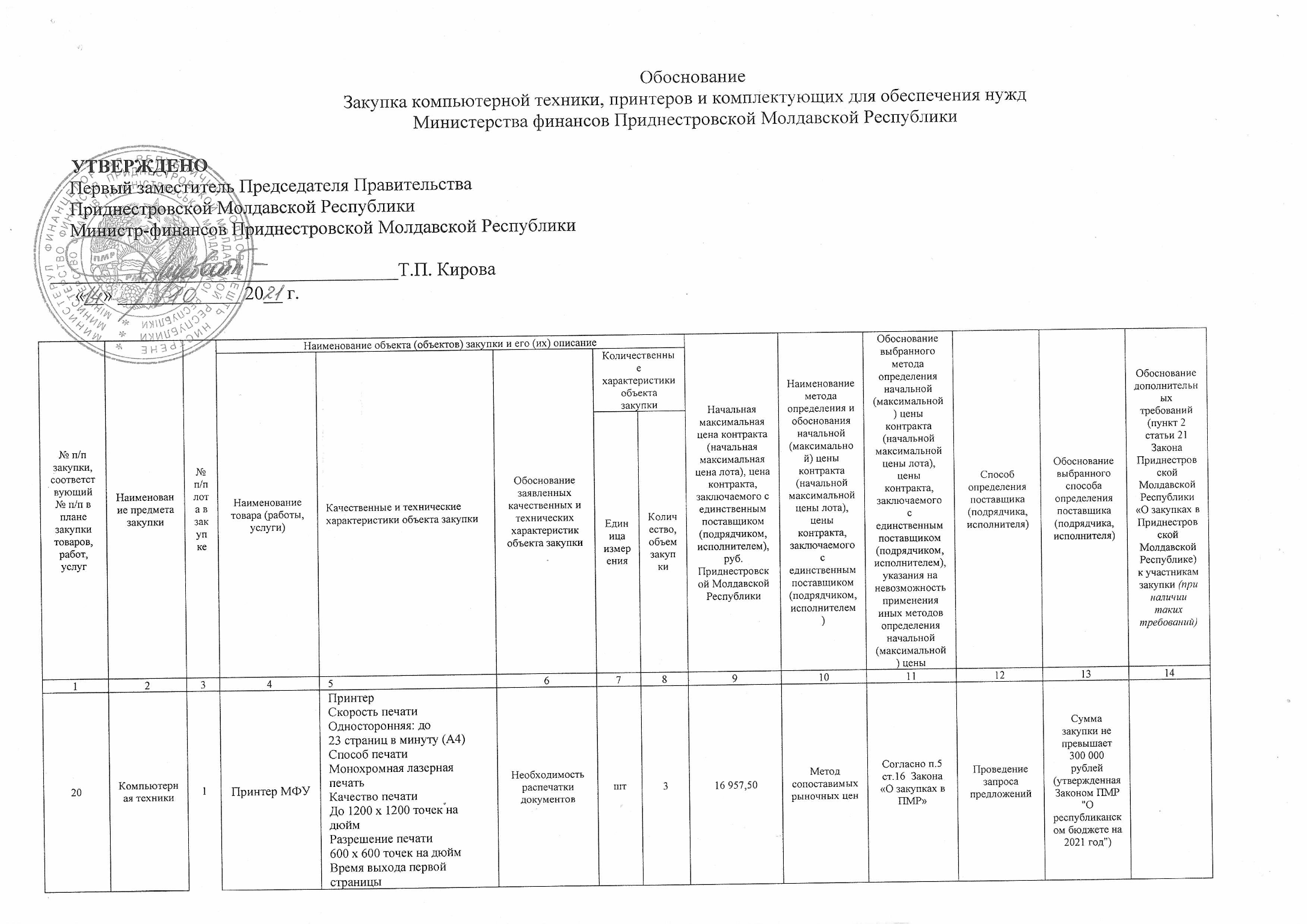 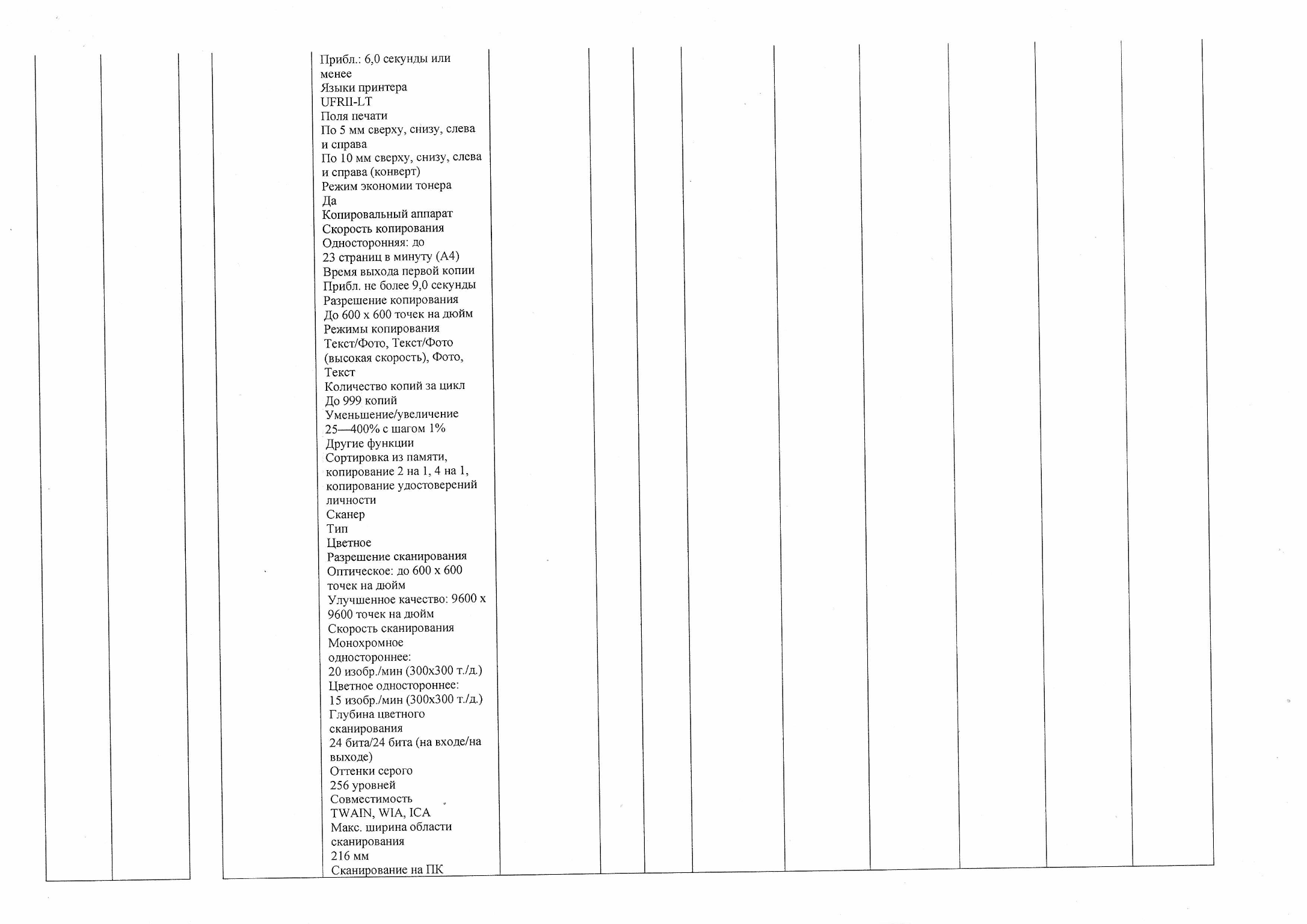 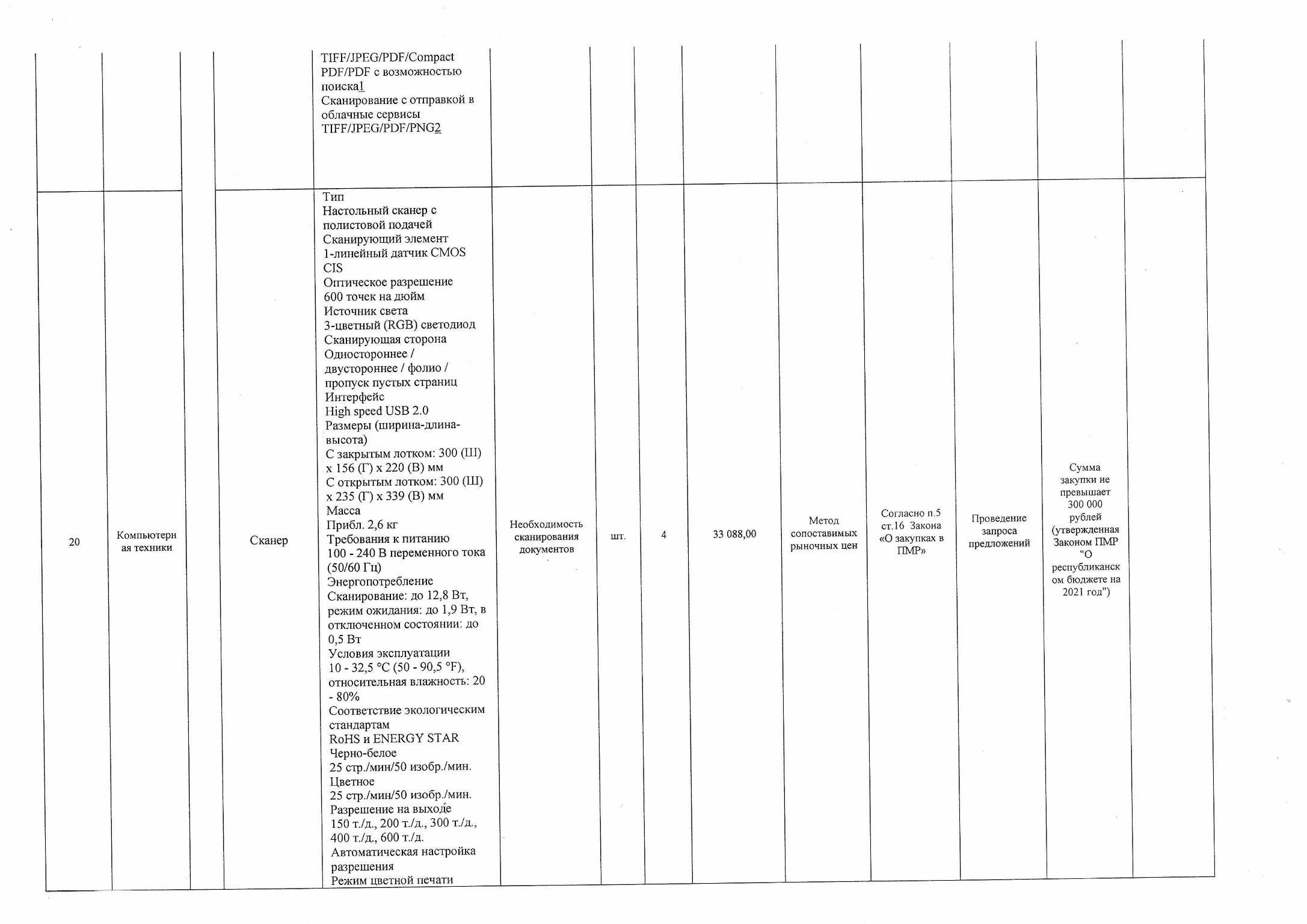 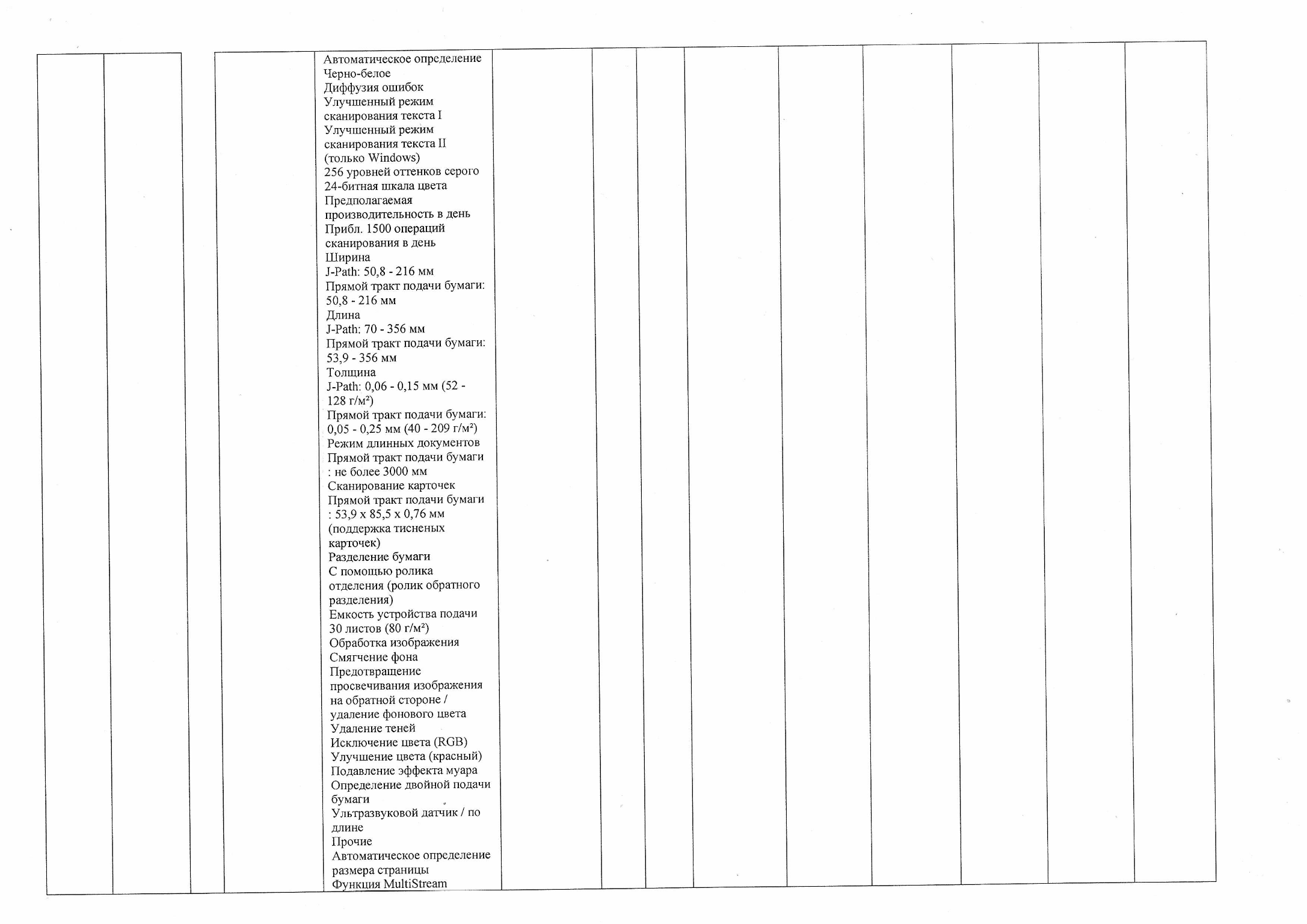 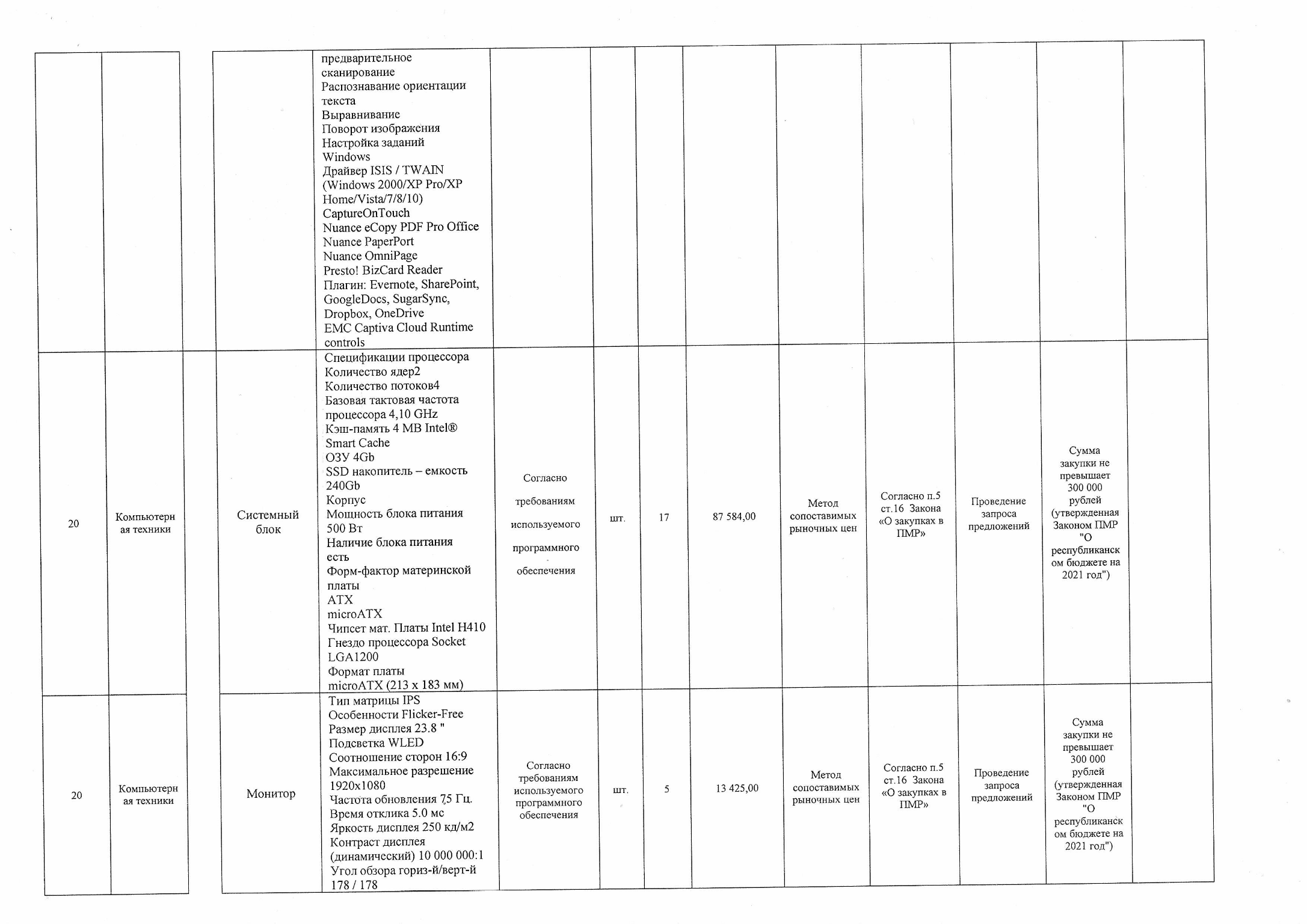 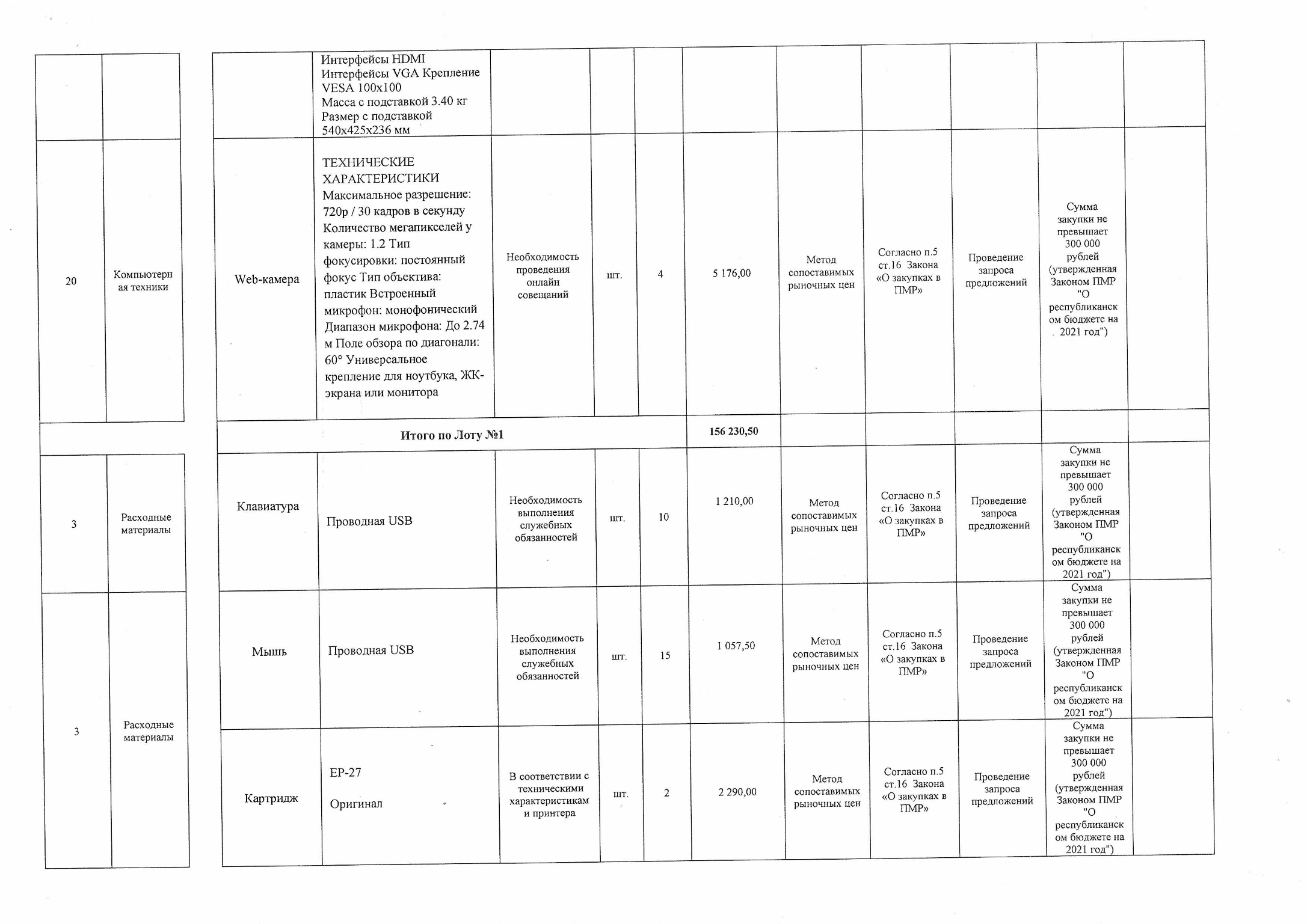 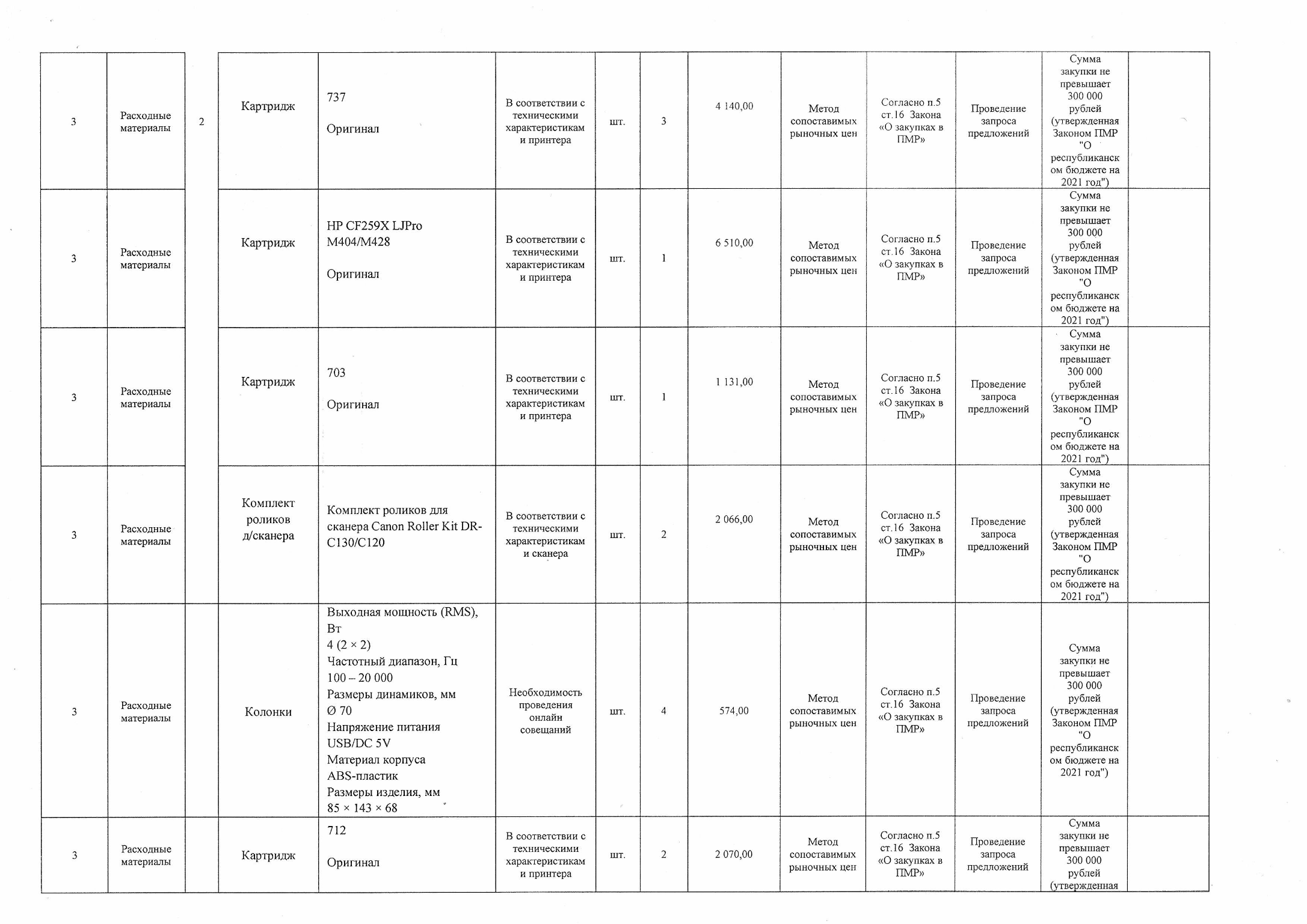 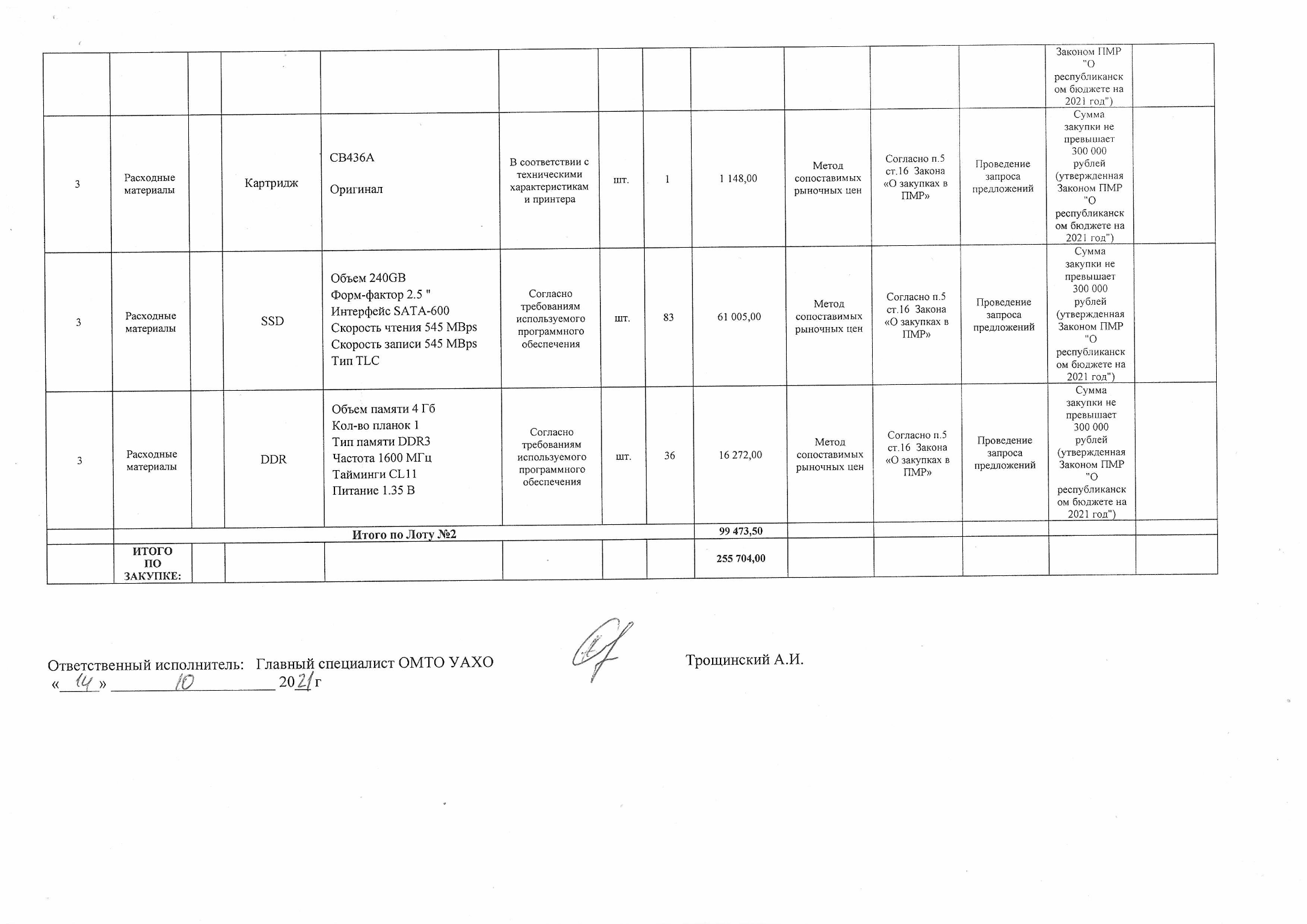 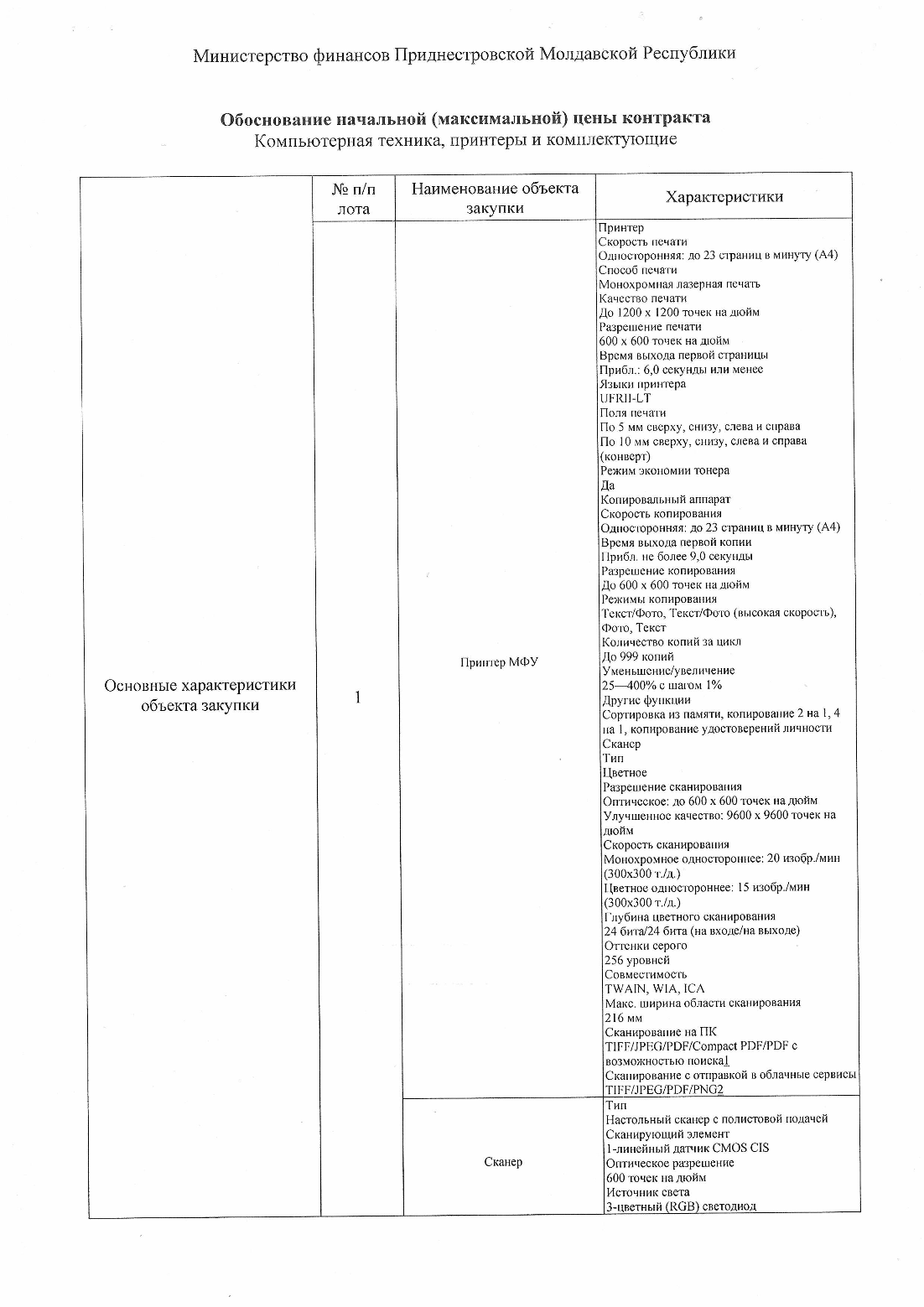 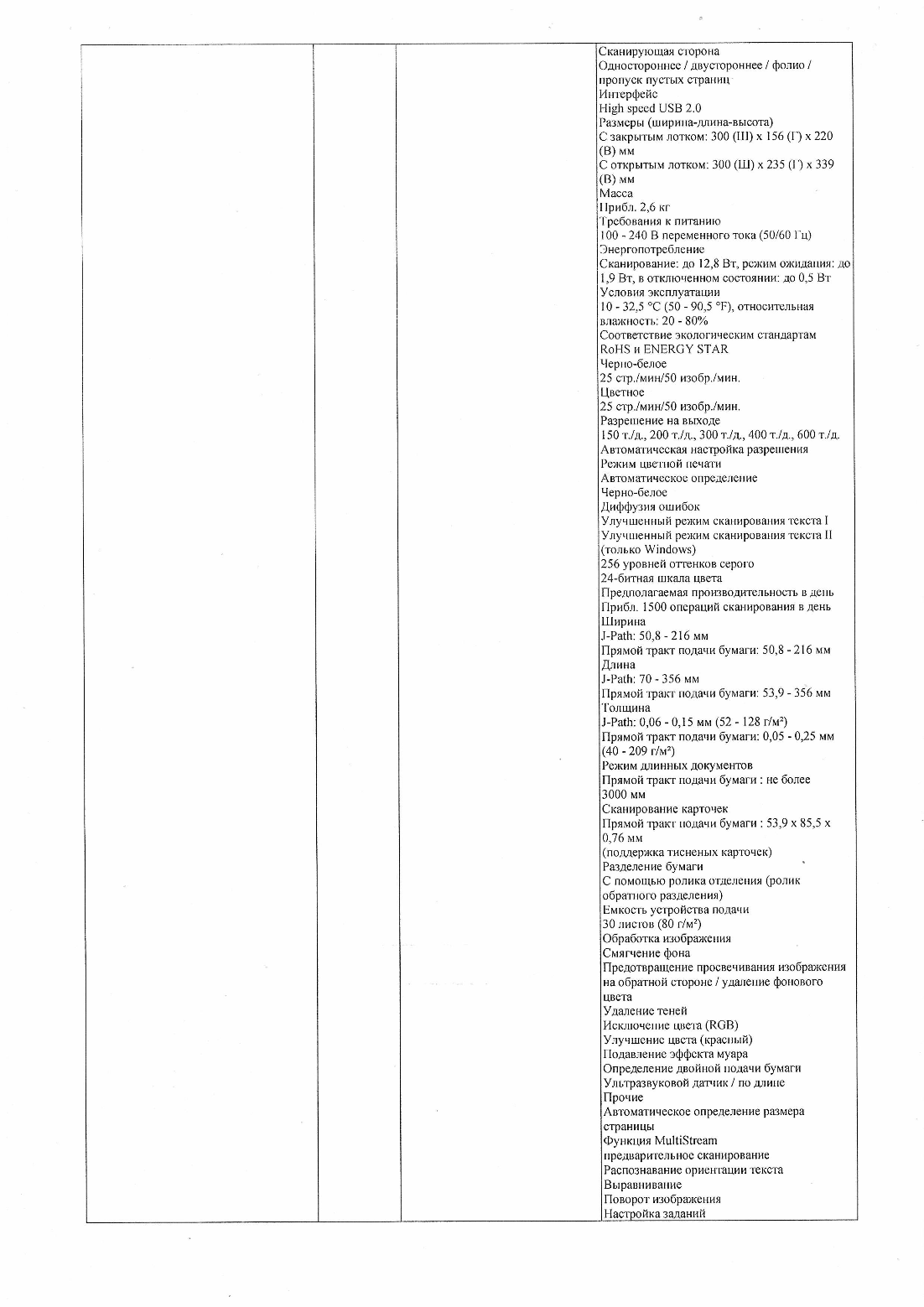 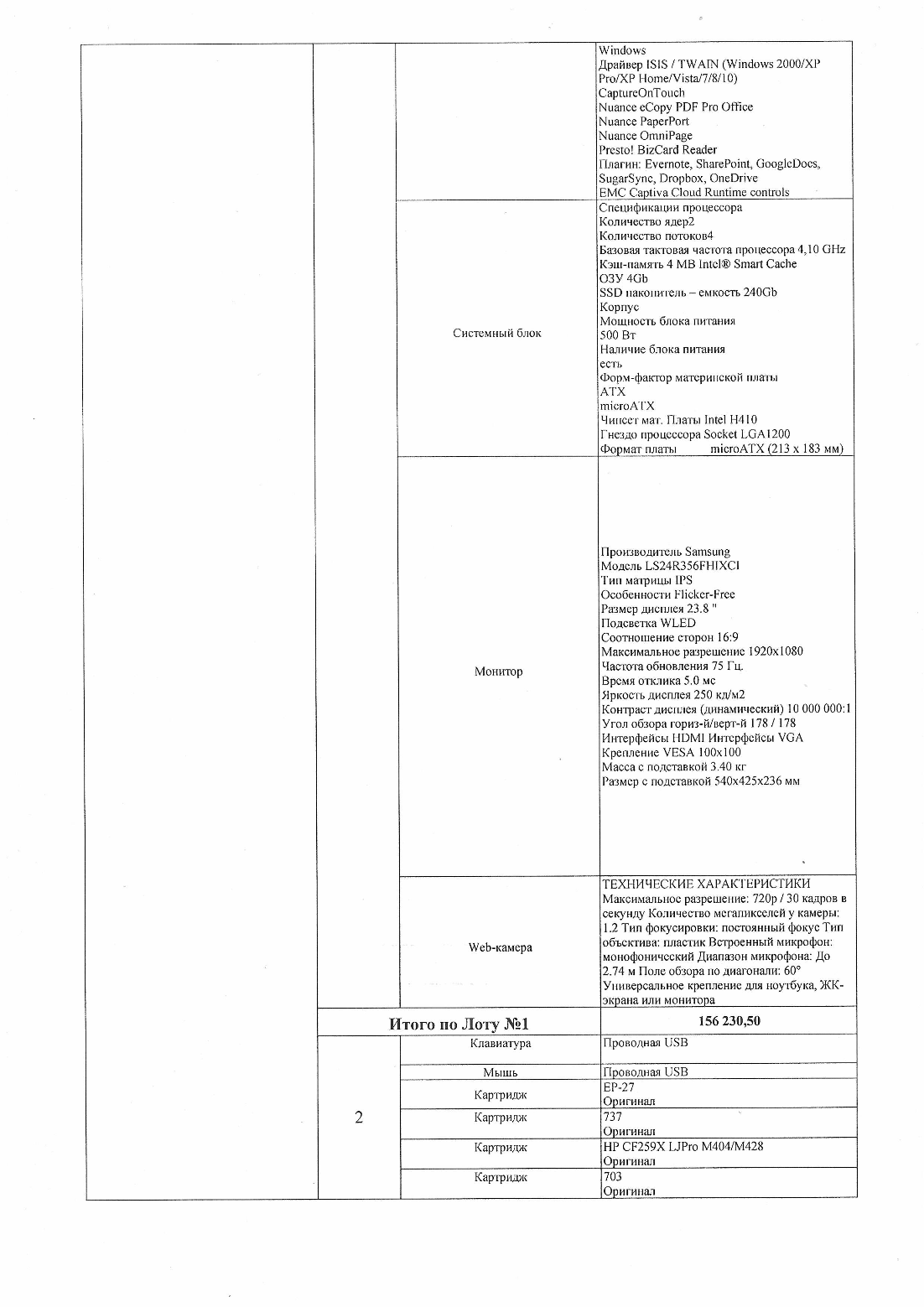 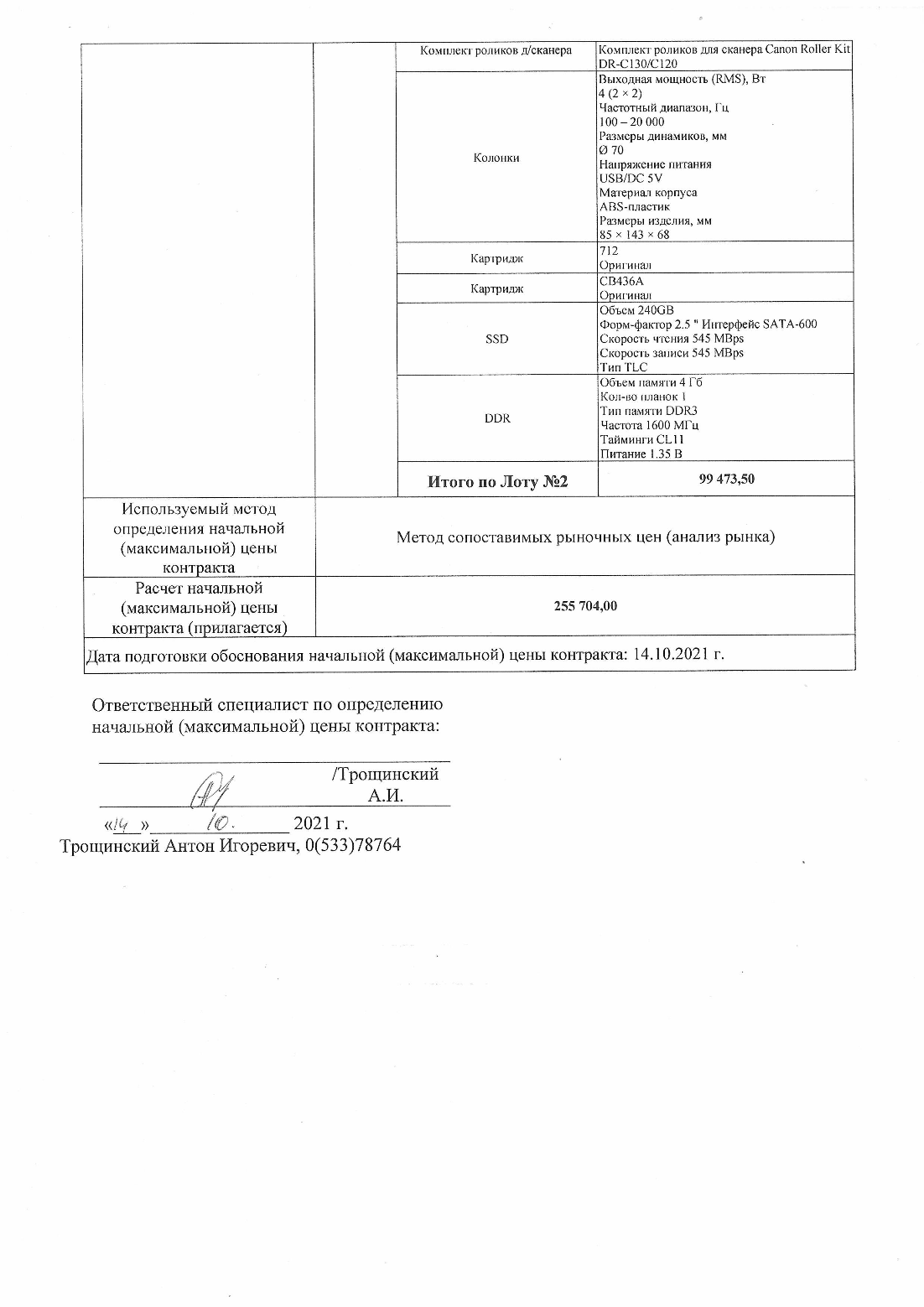 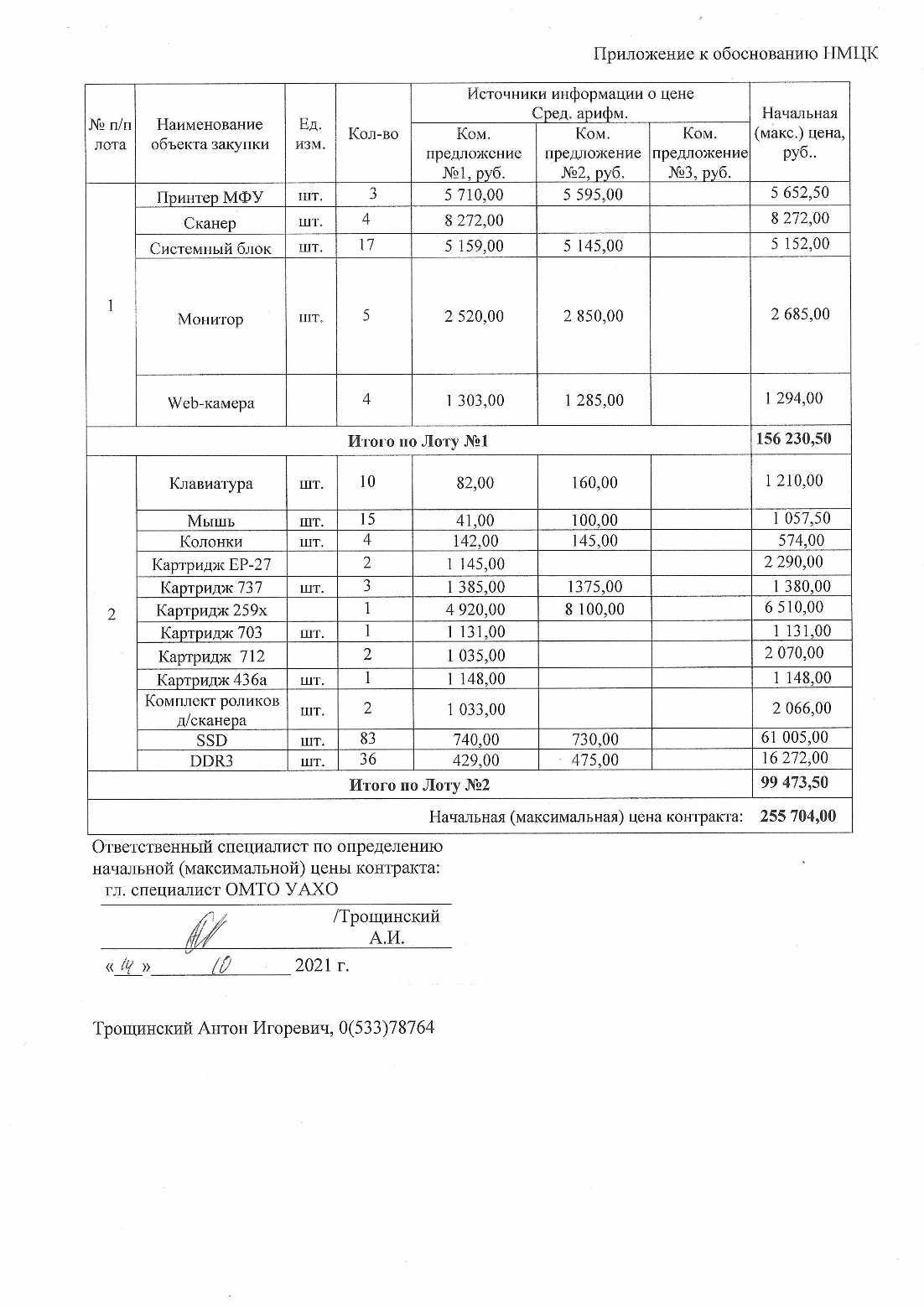 №п/пНаименование:Наименование:Поля для заполненияПоля для заполненияПоля для заполненияПоля для заполненияПоля для заполнения1. Общая информация о закупке1. Общая информация о закупке1. Общая информация о закупке1. Общая информация о закупке1. Общая информация о закупке1. Общая информация о закупке1. Общая информация о закупке1. Общая информация о закупке1.Номер извещения (номер закупки согласно утвержденномуПлану закупок)Номер извещения (номер закупки согласно утвержденномуПлану закупок)3, 203, 203, 203, 203, 202.Используемый способ определения поставщика Используемый способ определения поставщика Запрос предложенийЗапрос предложенийЗапрос предложенийЗапрос предложенийЗапрос предложений3.Предмет закупкиПредмет закупкиКомпьютерная техника, принтеры и комплектующиеКомпьютерная техника, принтеры и комплектующиеКомпьютерная техника, принтеры и комплектующиеКомпьютерная техника, принтеры и комплектующиеКомпьютерная техника, принтеры и комплектующие4.Наименование группы товаров (работ, услуг)Наименование группы товаров (работ, услуг)Непродовольственные товарыНепродовольственные товарыНепродовольственные товарыНепродовольственные товарыНепродовольственные товары5.Дата размещения извещенияДата размещения извещения19.10.2021 года19.10.2021 года19.10.2021 года19.10.2021 года19.10.2021 года2. Сведения о заказчике2. Сведения о заказчике2. Сведения о заказчике2. Сведения о заказчике2. Сведения о заказчике2. Сведения о заказчике2. Сведения о заказчике2. Сведения о заказчике1.Наименование заказчикаНаименование заказчикаМинистерство финансов Приднестровской Молдавской РеспубликиМинистерство финансов Приднестровской Молдавской РеспубликиМинистерство финансов Приднестровской Молдавской РеспубликиМинистерство финансов Приднестровской Молдавской РеспубликиМинистерство финансов Приднестровской Молдавской Республики2.Место нахожденияМесто нахожденияг. Тирасполь, ул. Горького, 53г. Тирасполь, ул. Горького, 53г. Тирасполь, ул. Горького, 53г. Тирасполь, ул. Горького, 53г. Тирасполь, ул. Горького, 533.Почтовый адресПочтовый адресг. Тирасполь, ул. Горького, 53г. Тирасполь, ул. Горького, 53г. Тирасполь, ул. Горького, 53г. Тирасполь, ул. Горького, 53г. Тирасполь, ул. Горького, 534.Адрес электронной почтыАдрес электронной почтыmfzakupki@minfin-pmr.orgmfzakupki@minfin-pmr.orgmfzakupki@minfin-pmr.orgmfzakupki@minfin-pmr.orgmfzakupki@minfin-pmr.org5.Номер контактного телефонаНомер контактного телефона0 (533) 786690 (533) 786690 (533) 786690 (533) 786690 (533) 786696.Дополнительная информацияДополнительная информациянетнетнетнетнет3. Информация о процедуре закупки3. Информация о процедуре закупки3. Информация о процедуре закупки3. Информация о процедуре закупки3. Информация о процедуре закупки3. Информация о процедуре закупки3. Информация о процедуре закупки3. Информация о процедуре закупки1.Дата и время начала подачи заявокДата и время начала подачи заявок20.10.2021 года20.10.2021 года20.10.2021 года20.10.2021 года20.10.2021 года2.Дата и время окончания подачи заявокДата и время окончания подачи заявок26.10.2021 года26.10.2021 года26.10.2021 года26.10.2021 года26.10.2021 года3.Место подачи заявокМесто подачи заявокМинистерство финансов Приднестровской Молдавской РеспубликиМинистерство финансов Приднестровской Молдавской РеспубликиМинистерство финансов Приднестровской Молдавской РеспубликиМинистерство финансов Приднестровской Молдавской РеспубликиМинистерство финансов Приднестровской Молдавской Республики4.Порядок подачи заявокПорядок подачи заявокЗаявки подаются в письменной форме в запечатанном конверте по адресу: г. Тирасполь, ул. Горького, 53, каб. 106/3 (канцелярия) с сопроводительным письмомЗаявки подаются в письменной форме в запечатанном конверте по адресу: г. Тирасполь, ул. Горького, 53, каб. 106/3 (канцелярия) с сопроводительным письмомЗаявки подаются в письменной форме в запечатанном конверте по адресу: г. Тирасполь, ул. Горького, 53, каб. 106/3 (канцелярия) с сопроводительным письмомЗаявки подаются в письменной форме в запечатанном конверте по адресу: г. Тирасполь, ул. Горького, 53, каб. 106/3 (канцелярия) с сопроводительным письмомЗаявки подаются в письменной форме в запечатанном конверте по адресу: г. Тирасполь, ул. Горького, 53, каб. 106/3 (канцелярия) с сопроводительным письмом5.Дата и время проведения закупкиДата и время проведения закупки27.10.2021 года в 14:0027.10.2021 года в 14:0027.10.2021 года в 14:0027.10.2021 года в 14:0027.10.2021 года в 14:006.Место проведения закупкиМесто проведения закупкиг. Тирасполь, ул. Горького, 53, конференц-залг. Тирасполь, ул. Горького, 53, конференц-залг. Тирасполь, ул. Горького, 53, конференц-залг. Тирасполь, ул. Горького, 53, конференц-залг. Тирасполь, ул. Горького, 53, конференц-зал7.Порядок оценки заявок, окончательных предложений участников закупки и критерии этой оценкиПорядок оценки заявок, окончательных предложений участников закупки и критерии этой оценкиПорядок оценки заявок, окончательных предложений участников закупки осуществляется в соответствии со статьей 22 Закона Приднестровской Молдавской Республики «О закупках в Приднестровской Молдавской Республики» и в соответствии с Постановлением Правительства Приднестровской Молдавской Республики от 25 марта 2020 года № 78 «Об утверждении Порядка оценки заявок, окончательных предложений участников закупки при проведении запроса предложений».Критерием оценки является: 1) цена контракта – 70%;2) качественные и технические характеристики – 30%.Порядок оценки заявок, окончательных предложений участников закупки осуществляется в соответствии со статьей 22 Закона Приднестровской Молдавской Республики «О закупках в Приднестровской Молдавской Республики» и в соответствии с Постановлением Правительства Приднестровской Молдавской Республики от 25 марта 2020 года № 78 «Об утверждении Порядка оценки заявок, окончательных предложений участников закупки при проведении запроса предложений».Критерием оценки является: 1) цена контракта – 70%;2) качественные и технические характеристики – 30%.Порядок оценки заявок, окончательных предложений участников закупки осуществляется в соответствии со статьей 22 Закона Приднестровской Молдавской Республики «О закупках в Приднестровской Молдавской Республики» и в соответствии с Постановлением Правительства Приднестровской Молдавской Республики от 25 марта 2020 года № 78 «Об утверждении Порядка оценки заявок, окончательных предложений участников закупки при проведении запроса предложений».Критерием оценки является: 1) цена контракта – 70%;2) качественные и технические характеристики – 30%.Порядок оценки заявок, окончательных предложений участников закупки осуществляется в соответствии со статьей 22 Закона Приднестровской Молдавской Республики «О закупках в Приднестровской Молдавской Республики» и в соответствии с Постановлением Правительства Приднестровской Молдавской Республики от 25 марта 2020 года № 78 «Об утверждении Порядка оценки заявок, окончательных предложений участников закупки при проведении запроса предложений».Критерием оценки является: 1) цена контракта – 70%;2) качественные и технические характеристики – 30%.Порядок оценки заявок, окончательных предложений участников закупки осуществляется в соответствии со статьей 22 Закона Приднестровской Молдавской Республики «О закупках в Приднестровской Молдавской Республики» и в соответствии с Постановлением Правительства Приднестровской Молдавской Республики от 25 марта 2020 года № 78 «Об утверждении Порядка оценки заявок, окончательных предложений участников закупки при проведении запроса предложений».Критерием оценки является: 1) цена контракта – 70%;2) качественные и технические характеристики – 30%.4. Начальная (максимальная) цена контракта4. Начальная (максимальная) цена контракта4. Начальная (максимальная) цена контракта4. Начальная (максимальная) цена контракта4. Начальная (максимальная) цена контракта4. Начальная (максимальная) цена контракта4. Начальная (максимальная) цена контракта4. Начальная (максимальная) цена контракта1.Начальная (максимальная) цена контрактаНачальная (максимальная) цена контракта255 704,00   255 704,00   255 704,00   255 704,00   255 704,00   2.ВалютаВалютаРубль ПМРРубль ПМРРубль ПМРРубль ПМРРубль ПМР3.Источник финансированияИсточник финансированияРеспубликанский бюджетРеспубликанский бюджетРеспубликанский бюджетРеспубликанский бюджетРеспубликанский бюджет4.Возможные условия оплаты (предоплата, оплата по факту или отсрочка платежа)Возможные условия оплаты (предоплата, оплата по факту или отсрочка платежа)Оплата производится по безналичному расчету путем выделения бюджетного финансирования, перечислением денежных средств на расчетный счет Поставщика за фактически переданный Товар.Покупатель оплачивает Поставщику стоимость Товара после подписания документов, подтверждающих факт передачи Товара.Оплата производится по безналичному расчету путем выделения бюджетного финансирования, перечислением денежных средств на расчетный счет Поставщика за фактически переданный Товар.Покупатель оплачивает Поставщику стоимость Товара после подписания документов, подтверждающих факт передачи Товара.Оплата производится по безналичному расчету путем выделения бюджетного финансирования, перечислением денежных средств на расчетный счет Поставщика за фактически переданный Товар.Покупатель оплачивает Поставщику стоимость Товара после подписания документов, подтверждающих факт передачи Товара.Оплата производится по безналичному расчету путем выделения бюджетного финансирования, перечислением денежных средств на расчетный счет Поставщика за фактически переданный Товар.Покупатель оплачивает Поставщику стоимость Товара после подписания документов, подтверждающих факт передачи Товара.Оплата производится по безналичному расчету путем выделения бюджетного финансирования, перечислением денежных средств на расчетный счет Поставщика за фактически переданный Товар.Покупатель оплачивает Поставщику стоимость Товара после подписания документов, подтверждающих факт передачи Товара.5. Информация о предмете (объекте) закупки5. Информация о предмете (объекте) закупки5. Информация о предмете (объекте) закупки5. Информация о предмете (объекте) закупки5. Информация о предмете (объекте) закупки5. Информация о предмете (объекте) закупки5. Информация о предмете (объекте) закупки5. Информация о предмете (объекте) закупки1.Предмет закупки и его описание№ п/плота№ п/плотаНаименованиетовара (работы,услуги) и его описаниеЕди-ницаизме-ренияКоли-чествоНачальная(максимальная) ценаКомпьютерная техника, принтеры и комплектующие11Принтер МФУшт.316 957,50Компьютерная техника, принтеры и комплектующие11Сканершт.433 088,00Компьютерная техника, принтеры и комплектующие11Системный блокшт.1787 584,00Компьютерная техника, принтеры и комплектующие11Мониторшт.513 425,00Компьютерная техника, принтеры и комплектующие11Web-камера45 176,00Компьютерная техника, принтеры и комплектующиеИтого по Лоту №1Итого по Лоту №1Итого по Лоту №1Итого по Лоту №1Итого по Лоту №1156 230,50Компьютерная техника, принтеры и комплектующие22Клавиатурашт.101 210,00Компьютерная техника, принтеры и комплектующие22Мышьшт.151 057,50Компьютерная техника, принтеры и комплектующие22Картриджшт.22 290,00Компьютерная техника, принтеры и комплектующие22Картриджшт.34 140,00Компьютерная техника, принтеры и комплектующие22Картридж16 510,00Компьютерная техника, принтеры и комплектующие22Картридж11 131,00Компьютерная техника, принтеры и комплектующие22Комплект роликов д/сканера22 066,00Компьютерная техника, принтеры и комплектующие22Колонки4574,00Компьютерная техника, принтеры и комплектующие22Картридж22 070,00Компьютерная техника, принтеры и комплектующие22Картридж11 148,00Компьютерная техника, принтеры и комплектующие22SSD8361 005,00Компьютерная техника, принтеры и комплектующие22DDR3616 272,00Итого по Лоту №2Итого по Лоту №2Итого по Лоту №2Итого по Лоту №2Итого по Лоту №299 473,502.Информация о необходимости предоставления участникамизакупки образцов продукции, предлагаемых к поставкеИнформация о необходимости предоставления участникамизакупки образцов продукции, предлагаемых к поставкеИнформация о необходимости предоставления участникамизакупки образцов продукции, предлагаемых к поставкенетнетнетнет3.Дополнительные требования к предмету (объекту) закупкиДополнительные требования к предмету (объекту) закупкиДополнительные требования к предмету (объекту) закупкинетнетнетнет4.Иная информация, позволяющая участникам закупки правильносформировать и представить заявки на участие в закупкеИная информация, позволяющая участникам закупки правильносформировать и представить заявки на участие в закупкеИная информация, позволяющая участникам закупки правильносформировать и представить заявки на участие в закупкеЗаявка должна быть оформлена в соответствии с требованиями, предусмотренными Распоряжением Правительства Приднестровской Молдавской Республики от 25 марта 2020 года № 198р «Об утверждении формы заявок участников закупки» и требованиями, указанными в документации о проведении запроса предложенийЗаявка должна быть оформлена в соответствии с требованиями, предусмотренными Распоряжением Правительства Приднестровской Молдавской Республики от 25 марта 2020 года № 198р «Об утверждении формы заявок участников закупки» и требованиями, указанными в документации о проведении запроса предложенийЗаявка должна быть оформлена в соответствии с требованиями, предусмотренными Распоряжением Правительства Приднестровской Молдавской Республики от 25 марта 2020 года № 198р «Об утверждении формы заявок участников закупки» и требованиями, указанными в документации о проведении запроса предложенийЗаявка должна быть оформлена в соответствии с требованиями, предусмотренными Распоряжением Правительства Приднестровской Молдавской Республики от 25 марта 2020 года № 198р «Об утверждении формы заявок участников закупки» и требованиями, указанными в документации о проведении запроса предложений6. Преимущества, требования к участникам закупки6. Преимущества, требования к участникам закупки6. Преимущества, требования к участникам закупки6. Преимущества, требования к участникам закупки6. Преимущества, требования к участникам закупки6. Преимущества, требования к участникам закупки6. Преимущества, требования к участникам закупки6. Преимущества, требования к участникам закупки1.Преимущества (отечественный производитель; учрежденияи организации уголовно-исполнительной системы, а также организации, применяющие труд инвалидов)Преимущества (отечественный производитель; учрежденияи организации уголовно-исполнительной системы, а также организации, применяющие труд инвалидов)нетнетнетнетнет2.Требования к участникам и перечень документов, которыедолжны быть представленыТребования к участникам и перечень документов, которыедолжны быть представленыТребования к участникам:а) отсутствие проведения ликвидации участника закупки - юридического лица и отсутствие дела о банкротстве; б) отсутствие решения уполномоченного органа о приостановлении деятельности участника закупки в порядке, установленном действующим законодательством Приднестровской Молдавской Республики, на дату подачи заявки на участие в закупке. в) отсутствие у участника закупки недоимки по налогам, сборам, задолженности по иным обязательным платежам в бюджеты (за исключением сумм, на которые предоставлены отсрочка, рассрочка, которые реструктурированы, по которым имеется вступившее в законную силу решение суда о признании обязанности заявителя по уплате этих сумм исполненной или которые признаны безнадежными к взысканию).Участниками закупки должны быть представлены документы:а) копия выписки из единого государственного реестра юридических лиц;б) Справка Налоговой инспекции о состоянии платежей в бюджеты всех уровней и внебюджетные фонды;в) Доверенность, подтверждающая полномочия лица на осуществление деятельности от имени участника закупки.г) Документы, подтверждающие соответствие (сертификаты качества, свидетельства, лицензии, аккредитация, а также иные документы, необходимые для осуществления данного вида деятельности).Требования к участникам:а) отсутствие проведения ликвидации участника закупки - юридического лица и отсутствие дела о банкротстве; б) отсутствие решения уполномоченного органа о приостановлении деятельности участника закупки в порядке, установленном действующим законодательством Приднестровской Молдавской Республики, на дату подачи заявки на участие в закупке. в) отсутствие у участника закупки недоимки по налогам, сборам, задолженности по иным обязательным платежам в бюджеты (за исключением сумм, на которые предоставлены отсрочка, рассрочка, которые реструктурированы, по которым имеется вступившее в законную силу решение суда о признании обязанности заявителя по уплате этих сумм исполненной или которые признаны безнадежными к взысканию).Участниками закупки должны быть представлены документы:а) копия выписки из единого государственного реестра юридических лиц;б) Справка Налоговой инспекции о состоянии платежей в бюджеты всех уровней и внебюджетные фонды;в) Доверенность, подтверждающая полномочия лица на осуществление деятельности от имени участника закупки.г) Документы, подтверждающие соответствие (сертификаты качества, свидетельства, лицензии, аккредитация, а также иные документы, необходимые для осуществления данного вида деятельности).Требования к участникам:а) отсутствие проведения ликвидации участника закупки - юридического лица и отсутствие дела о банкротстве; б) отсутствие решения уполномоченного органа о приостановлении деятельности участника закупки в порядке, установленном действующим законодательством Приднестровской Молдавской Республики, на дату подачи заявки на участие в закупке. в) отсутствие у участника закупки недоимки по налогам, сборам, задолженности по иным обязательным платежам в бюджеты (за исключением сумм, на которые предоставлены отсрочка, рассрочка, которые реструктурированы, по которым имеется вступившее в законную силу решение суда о признании обязанности заявителя по уплате этих сумм исполненной или которые признаны безнадежными к взысканию).Участниками закупки должны быть представлены документы:а) копия выписки из единого государственного реестра юридических лиц;б) Справка Налоговой инспекции о состоянии платежей в бюджеты всех уровней и внебюджетные фонды;в) Доверенность, подтверждающая полномочия лица на осуществление деятельности от имени участника закупки.г) Документы, подтверждающие соответствие (сертификаты качества, свидетельства, лицензии, аккредитация, а также иные документы, необходимые для осуществления данного вида деятельности).Требования к участникам:а) отсутствие проведения ликвидации участника закупки - юридического лица и отсутствие дела о банкротстве; б) отсутствие решения уполномоченного органа о приостановлении деятельности участника закупки в порядке, установленном действующим законодательством Приднестровской Молдавской Республики, на дату подачи заявки на участие в закупке. в) отсутствие у участника закупки недоимки по налогам, сборам, задолженности по иным обязательным платежам в бюджеты (за исключением сумм, на которые предоставлены отсрочка, рассрочка, которые реструктурированы, по которым имеется вступившее в законную силу решение суда о признании обязанности заявителя по уплате этих сумм исполненной или которые признаны безнадежными к взысканию).Участниками закупки должны быть представлены документы:а) копия выписки из единого государственного реестра юридических лиц;б) Справка Налоговой инспекции о состоянии платежей в бюджеты всех уровней и внебюджетные фонды;в) Доверенность, подтверждающая полномочия лица на осуществление деятельности от имени участника закупки.г) Документы, подтверждающие соответствие (сертификаты качества, свидетельства, лицензии, аккредитация, а также иные документы, необходимые для осуществления данного вида деятельности).Требования к участникам:а) отсутствие проведения ликвидации участника закупки - юридического лица и отсутствие дела о банкротстве; б) отсутствие решения уполномоченного органа о приостановлении деятельности участника закупки в порядке, установленном действующим законодательством Приднестровской Молдавской Республики, на дату подачи заявки на участие в закупке. в) отсутствие у участника закупки недоимки по налогам, сборам, задолженности по иным обязательным платежам в бюджеты (за исключением сумм, на которые предоставлены отсрочка, рассрочка, которые реструктурированы, по которым имеется вступившее в законную силу решение суда о признании обязанности заявителя по уплате этих сумм исполненной или которые признаны безнадежными к взысканию).Участниками закупки должны быть представлены документы:а) копия выписки из единого государственного реестра юридических лиц;б) Справка Налоговой инспекции о состоянии платежей в бюджеты всех уровней и внебюджетные фонды;в) Доверенность, подтверждающая полномочия лица на осуществление деятельности от имени участника закупки.г) Документы, подтверждающие соответствие (сертификаты качества, свидетельства, лицензии, аккредитация, а также иные документы, необходимые для осуществления данного вида деятельности).3.Условия об ответственности за неисполнение или ненадлежащее исполнение принимаемых на себя участниками закупокобязательствУсловия об ответственности за неисполнение или ненадлежащее исполнение принимаемых на себя участниками закупокобязательствЗа неисполнение или ненадлежащее исполнение обязательств по настоящему контракту Стороны несут ответственность в соответствии с действующим законодательством Приднестровской Молдавской Республики.За неисполнение или ненадлежащее исполнение обязательств по настоящему контракту Стороны несут ответственность в соответствии с действующим законодательством Приднестровской Молдавской Республики.За неисполнение или ненадлежащее исполнение обязательств по настоящему контракту Стороны несут ответственность в соответствии с действующим законодательством Приднестровской Молдавской Республики.За неисполнение или ненадлежащее исполнение обязательств по настоящему контракту Стороны несут ответственность в соответствии с действующим законодательством Приднестровской Молдавской Республики.За неисполнение или ненадлежащее исполнение обязательств по настоящему контракту Стороны несут ответственность в соответствии с действующим законодательством Приднестровской Молдавской Республики.4.Требования к гарантийным обязательствам, предоставляемымпоставщиком, в отношении поставляемых товаров Требования к гарантийным обязательствам, предоставляемымпоставщиком, в отношении поставляемых товаров Согласно условиям контрактаСогласно условиям контрактаСогласно условиям контрактаСогласно условиям контрактаСогласно условиям контракта7. Условия контракта7. Условия контракта7. Условия контракта7. Условия контракта7. Условия контракта7. Условия контракта7. Условия контракта7. Условия контракта1.Информация о месте доставки товара, месте выполнения работыили оказания услугиИнформация о месте доставки товара, месте выполнения работыили оказания услугиПоставка товара осуществляется со склада Поставщика на склад Покупателя по адресу: г. Тирасполь, ул. Горького, 53Поставка товара осуществляется со склада Поставщика на склад Покупателя по адресу: г. Тирасполь, ул. Горького, 53Поставка товара осуществляется со склада Поставщика на склад Покупателя по адресу: г. Тирасполь, ул. Горького, 53Поставка товара осуществляется со склада Поставщика на склад Покупателя по адресу: г. Тирасполь, ул. Горького, 53Поставка товара осуществляется со склада Поставщика на склад Покупателя по адресу: г. Тирасполь, ул. Горького, 532.Сроки поставки товара или завершения работы либо графикоказания услугСроки поставки товара или завершения работы либо графикоказания услугПередача товара в течение 30 (тридцати) рабочих дней со дня подписания контрактаПередача товара в течение 30 (тридцати) рабочих дней со дня подписания контрактаПередача товара в течение 30 (тридцати) рабочих дней со дня подписания контрактаПередача товара в течение 30 (тридцати) рабочих дней со дня подписания контрактаПередача товара в течение 30 (тридцати) рабочих дней со дня подписания контракта3.Условия транспортировки и храненияУсловия транспортировки и храненияУпаковка товара должна обеспечивать его сохранность и отсутствие механических повреждений при погрузочно-разгрузочных работах и при транспортировке. Транспортировка осуществляется собственными силами Продавца.Упаковка товара должна обеспечивать его сохранность и отсутствие механических повреждений при погрузочно-разгрузочных работах и при транспортировке. Транспортировка осуществляется собственными силами Продавца.Упаковка товара должна обеспечивать его сохранность и отсутствие механических повреждений при погрузочно-разгрузочных работах и при транспортировке. Транспортировка осуществляется собственными силами Продавца.Упаковка товара должна обеспечивать его сохранность и отсутствие механических повреждений при погрузочно-разгрузочных работах и при транспортировке. Транспортировка осуществляется собственными силами Продавца.Упаковка товара должна обеспечивать его сохранность и отсутствие механических повреждений при погрузочно-разгрузочных работах и при транспортировке. Транспортировка осуществляется собственными силами Продавца.№п/пНаименование товараКачественные и технические характеристики объекта закупкиКоличество, шт.1Принтер МФУПринтерСкорость печатиОдносторонняя: до 23 страниц в минуту (A4)Способ печатиМонохромная лазерная печатьКачество печатиДо 1200 х 1200 точек на дюймРазрешение печати600 x 600 точек на дюймВремя выхода первой страницыПрибл.: 6,0 секунды или менееЯзыки принтераUFRII-LTПоля печатиПо 5 мм сверху, снизу, слева и справа
По 10 мм сверху, снизу, слева и справа (конверт)Режим экономии тонераДаКопировальный аппаратСкорость копированияОдносторонняя: до 23 страниц в минуту (A4)Время выхода первой копииПрибл. не более 9,0 секундыРазрешение копированияДо 600 x 600 точек на дюймРежимы копированияТекст/Фото, Текст/Фото (высокая скорость), Фото, ТекстКоличество копий за циклДо 999 копийУменьшение/увеличение25—400% с шагом 1%Другие функцииСортировка из памяти, копирование 2 на 1, 4 на 1, копирование удостоверений личностиСканерТипЦветноеРазрешение сканированияОптическое: до 600 x 600 точек на дюйм
Улучшенное качество: 9600 x 9600 точек на дюймСкорость сканированияМонохромное одностороннее: 20 изобр./мин (300x300 т./д.)
Цветное одностороннее: 15 изобр./мин (300x300 т./д.)Глубина цветного сканирования24 бита/24 бита (на входе/на выходе)Оттенки серого256 уровнейСовместимостьTWAIN, WIA, ICAМакс. ширина области сканирования216 ммСканирование на ПКTIFF/JPEG/PDF/Compact PDF/PDF с возможностью поиска1Сканирование с отправкой в облачные сервисыTIFF/JPEG/PDF/PNG231СканерТипНастольный сканер с полистовой подачейСканирующий элемент1-линейный датчик CMOS CISОптическое разрешение600 точек на дюймИсточник света3-цветный (RGB) светодиодСканирующая сторонаОдностороннее / двустороннее / фолио / пропуск пустых страницИнтерфейсHigh speed USB 2.0Размеры (ширина-длина-высота)С закрытым лотком: 300 (Ш) x 156 (Г) x 220 (В) мм
С открытым лотком: 300 (Ш) x 235 (Г) x 339 (В) ммМассаПрибл. 2,6 кгТребования к питанию100 - 240 В переменного тока (50/60 Гц)ЭнергопотреблениеСканирование: до 12,8 Вт, режим ожидания: до 1,9 Вт, в отключенном состоянии: до 0,5 ВтУсловия эксплуатации10 - 32,5 °C (50 - 90,5 °F), относительная влажность: 20 - 80%Соответствие экологическим стандартамRoHS и ENERGY STARЧерно-белое25 стр./мин/50 изобр./мин.Цветное25 стр./мин/50 изобр./мин.Разрешение на выходе150 т./д., 200 т./д., 300 т./д., 400 т./д., 600 т./д.
Автоматическая настройка разрешенияРежим цветной печатиАвтоматическое определение
Черно-белое
Диффузия ошибок
Улучшенный режим сканирования текста I
Улучшенный режим сканирования текста II (только Windows)
256 уровней оттенков серого
24-битная шкала цветаПредполагаемая производительность в деньПрибл. 1500 операций сканирования в деньШиринаJ-Path: 50,8 - 216 мм
Прямой тракт подачи бумаги: 50,8 - 216 ммДлинаJ-Path: 70 - 356 мм
Прямой тракт подачи бумаги: 53,9 - 356 ммТолщинаJ-Path: 0,06 - 0,15 мм (52 - 128 г/м²)
Прямой тракт подачи бумаги: 0,05 - 0,25 мм (40 - 209 г/м²)Режим длинных документовПрямой тракт подачи бумаги : не более 3000 ммСканирование карточекПрямой тракт подачи бумаги : 53,9 x 85,5 x 0,76 мм
(поддержка тисненых карточек)Разделение бумагиС помощью ролика отделения (ролик обратного разделения)Емкость устройства подачи30 листов (80 г/м²)Обработка изображенияСмягчение фона
Предотвращение просвечивания изображения на обратной стороне / удаление фонового цвета
Удаление теней
Исключение цвета (RGB)
Улучшение цвета (красный)
Подавление эффекта муараОпределение двойной подачи бумагиУльтразвуковой датчик / по длинеПрочиеАвтоматическое определение размера страницы
Функция MultiStream
предварительное сканирование
Распознавание ориентации текста
Выравнивание
Поворот изображения
Настройка заданийWindowsДрайвер ISIS / TWAIN (Windows 2000/XP Pro/XP Home/Vista/7/8/10)
CaptureOnTouch
Nuance eCopy PDF Pro Office
Nuance PaperPort
Nuance OmniPage
Presto! BizCard Reader
Плагин: Evernote, SharePoint, GoogleDocs, SugarSync, Dropbox, OneDrive
EMC Captiva Cloud Runtime controls41Системный блокСпецификации процессораКоличество ядер2Количество потоков4Базовая тактовая частота процессора 4,10 GHzКэш-память 4 MB Intel® Smart CacheОЗУ 4GbSSD накопитель – емкость 240GbКорпусМощность блока питания500 ВтНаличие блока питанияестьФорм-фактор материнской платыATXmicroATXЧипсет мат. Платы Intel H410 Гнездо процессора Socket LGA1200Формат платыmicroATX (213 x 183 мм)171МониторТип матрицы IPS Особенности Flicker-Free Размер дисплея 23.8 " Подсветка WLED Соотношение сторон 16:9 Максимальное разрешение 1920x1080 Частота обновления 75 Гц. Время отклика 5.0 мс Яркость дисплея 250 кд/м2 Контраст дисплея (динамический) 10 000 000:1 Угол обзора гориз-й/верт-й 178 / 178 Интерфейсы HDMI Интерфейсы VGA Крепление VESA 100х100Масса с подставкой 3.40 кг Размер с подставкой 540x425x236 мм51Web-камераТЕХНИЧЕСКИЕ ХАРАКТЕРИСТИКИ Максимальное разрешение: 720p / 30 кадров в секунду Количество мегапикселей у камеры: 1.2 Тип фокусировки: постоянный фокус Тип объектива: пластик Встроенный микрофон: монофонический Диапазон микрофона: До 2.74 м Поле обзора по диагонали: 60° Универсальное крепление для ноутбука, ЖК-экрана или монитора42Web-камераТЕХНИЧЕСКИЕ ХАРАКТЕРИСТИКИ Максимальное разрешение: 720p / 30 кадров в секунду Количество мегапикселей у камеры: 1.2 Тип фокусировки: постоянный фокус Тип объектива: пластик Встроенный микрофон: монофонический Диапазон микрофона: До 2.74 м Поле обзора по диагонали: 60° Универсальное крепление для ноутбука, ЖК-экрана или монитора42КлавиатураПроводная USB102МышьПроводная USB152КартриджEP-27Оригинал22Картридж737Оригинал32КартриджHP CF259X LJPro M404/M428Оригинал12Картридж703Оригинал12Комплект роликов д/сканераКомплект роликов для сканера Canon Roller Kit DR-C130/C12022КолонкиВыходная мощность (RMS), Вт4 (2 × 2)Частотный диапазон, Гц100 – 20 000Размеры динамиков, ммØ 70Напряжение питанияUSB/DC 5VМатериал корпусаABS-пластикРазмеры изделия, мм85 × 143 × 6842Картридж712Оригинал22КартриджCB436AОригинал12SSDОбъем 240GBФорм-фактор 2.5 " Интерфейс SATA-600Скорость чтения 545 MBpsСкорость записи 545 MBpsТип TLC832DDRОбъем памяти 4 ГбКол-во планок 1Тип памяти DDR3Частота 1600 МГцТайминги CL11Питание 1.35 В36